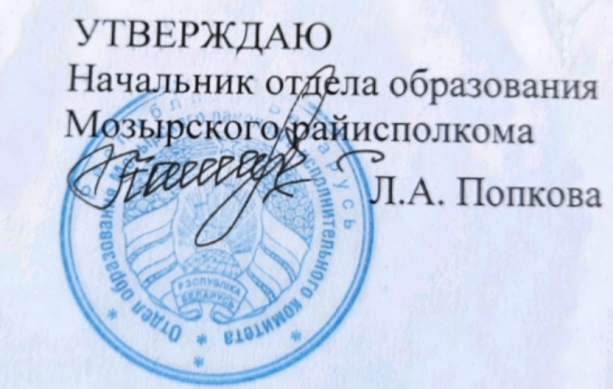 Задания первого этапа республиканской олимпиады по русскому языку и литературе 2021/2022 учебный годIX классПодчеркните слова, в которых допущена ошибка в постановке ударения.ПоквартАльный, квартАл, намерЕние, стенографИя, мИзерный, кладовАя, партЕр, воротА, некролОг, упрочЕние, освЕдомить, комбайнёр, сантимЕтр, сливОвый, премирОванный, тЕплиться, умЕрший, принЯть, флюорографИя.Внимание: «чужой» среди «своих»! Найдите и подчеркните его в каждом ряду, определив способы образования слов. Объясните свое решение.Переохлаждение, разгрузочный, бестарифный.Досрочно, допрашивать, осложнить.Навоеваться, откуда-то, отдалиться.Долгожительница, круглогодовой, юго-западный.Быстрорастворимый, низкосортный, малонаселённый.Установите соответствия между столбцами таблицы, определив тип односоставного предложения.«Энциклопедия народной мудрости» содержит полные варианты русских пословиц и поговорок. Восстановите первую часть выражений, представленных ниже.Образец: Рыбак рыбака видит издалека, поэтому стороной обходит.…, оба левые.…, да ничего не видят. …, да глубоко не вспашет.…, а кто забудет – тому оба.…, пирожка не поднесет.…, пораньше вставай да свой затевай.Дополните высказывание, вписав необходимый литературоведческий термин.Краткое нравоучительное заключение, содержащееся в конце (реже в начале) небольшого стихотворного или прозаического произведения, - это … .Построение художественного произведения, соотношение частей, размещение их по отношению друг к другу – это … .Авторское пояснение в драматическом произведении, касающееся обстановки, поведения или внешнего вида персонажа, - это … .Изречение, краткая цитата перед произведением или его частью, характеризующие основную идею произведения, - это … .Трехсложный размер стиха, в котором третий слог ударный, остальные – безударные – это … .Из предложенных сочетаний слов выпишите словосочетания. Определите вид связи.Ребята умны;самый добрый; очень красивый;заведующий отделом;четверо друзей;будем надеяться;их ответы;кто-то из вас;по направлению к дому;настроение бодрое;открывая дверь;более важный;в течение недели;цвет маренго;девушка-красавица.Подчеркните грамматическую основу в предложениях. Определите тип сказуемого.Ему целый мир казался прах и суета. Я буду скакать по холмам задремавшей Отчизны. Пускай они оставят Годунова. Лето обещало быть жарким, богатым. Канонада была как неумолчный стук часов. Ермошка, иди и ты садись рядом. Философ Хома пришёл в совершенное уныние от таких слов. Никто не мог оказать на нас никакого влияния. Вспомните фразеологические обороты, в состав которых входит слово КАК, например: ГОЛ КАК СОКОЛ.Поставьте следующие глаголы в форму 3 лица множественного числа.Строить, колыхаться, бороться, сеять, гонять, присмотреться, тащить, таять, таить, припаять, хотеть, бежать, увидеть, вытерпеть.10. О ком из героев комедии «Недоросль» идет речь?1)	Честный человек должен быть совершенно честный человек.2)	Все мое старание употреблю заслужить доброе мнение людей достойных.3)	Без наук люди живут и жили.4)	Ученье – вздор.5)	Прямое достоинство в человеке есть душа.А. Раисы Григорьевны до сих пор нет дома.Б. Иванов, срочно зайдите в кабинет главного бухгалтера!В. Как отдохнули без меня в Греции, Анна Петровна?Г. Красивый закат, удивляющий контрастностью цветов.Д. Валентине Леонидовне хочется всего самого вкусного.Е. Как всегда, вам зададут после презентации несколько вопросов.1) Определенно-личное.2) Неопределенно-личное.3) Безличное.4) Назывное.